Fun at home: Literacy and Numeracy activities # ScottishAttainmentChallenge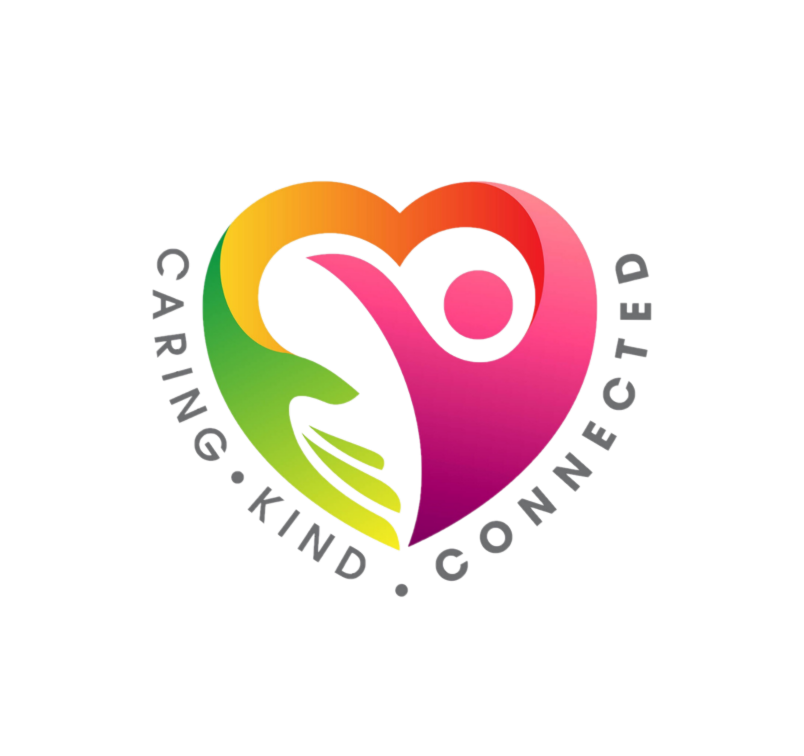 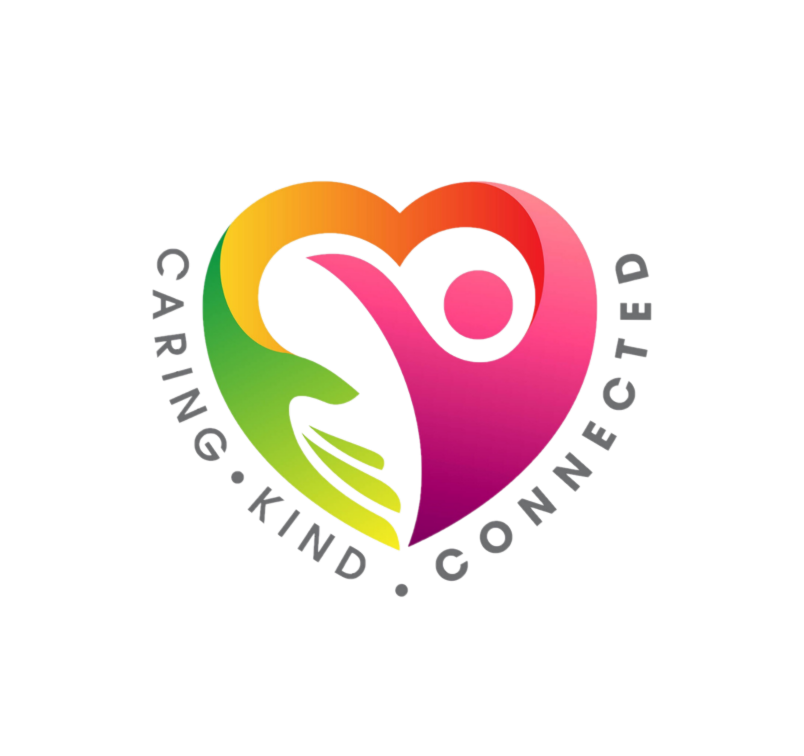 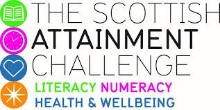 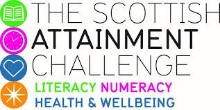 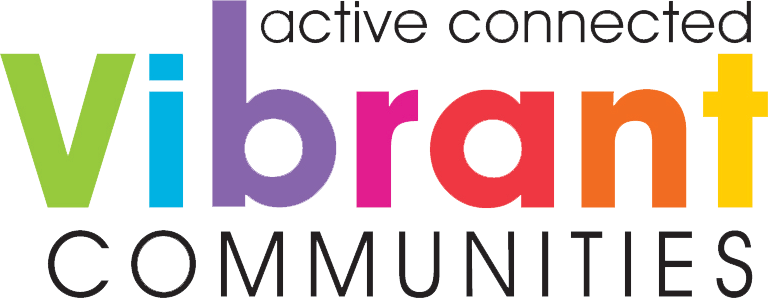 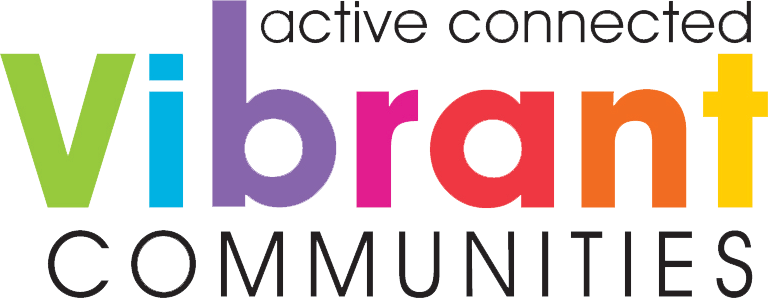 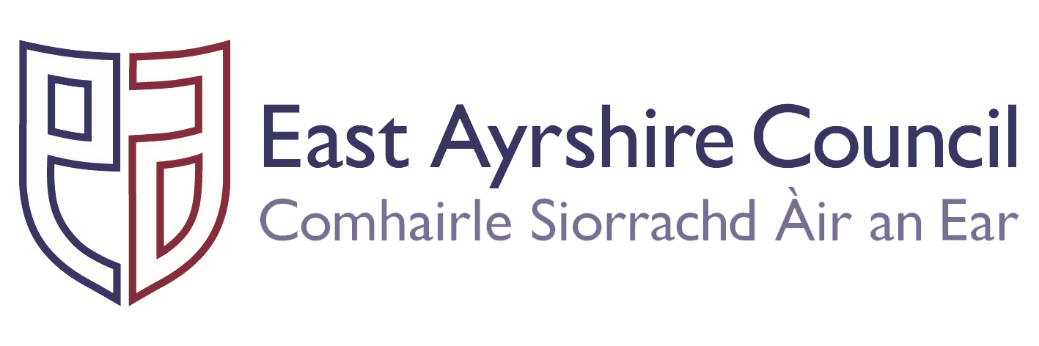 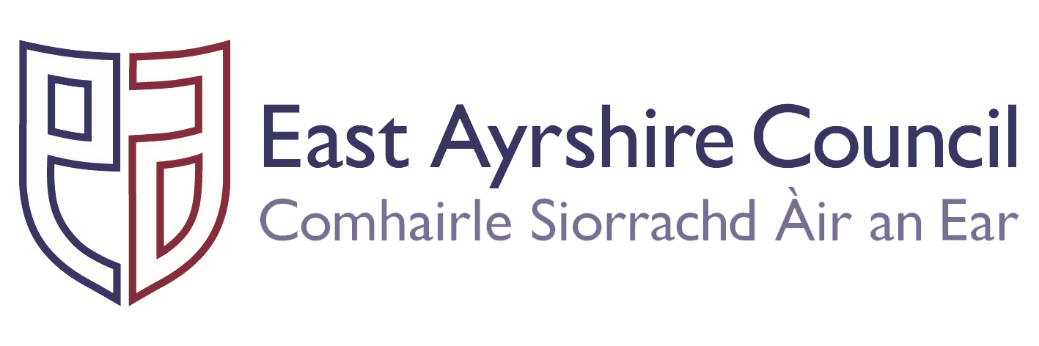 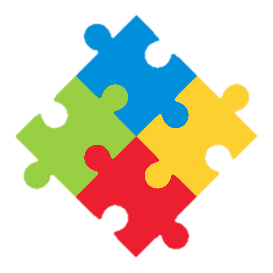 Activity:    Playdough Geometry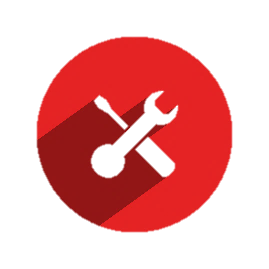                                    You will need: cocktail sticks,                playdough                     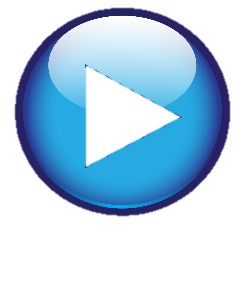                 How to Play: Roll the playdough into                small marbles. Start getting creativemaking shapes and structures with the sticks and dough: squares, rectangles, triangles.You can experiment with more complicated 3D structures. Count how many dough marbles and sticks you needed for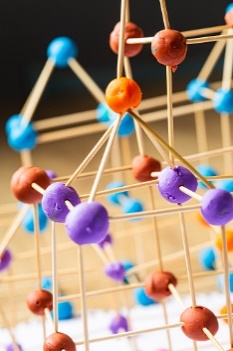  each shape you have created 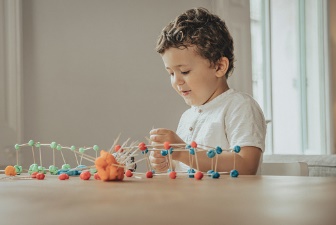 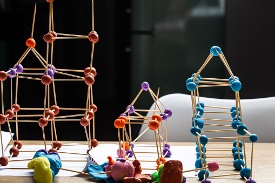 Have a competition to see how can build the strongest structure. Which structure can hold up the most weight. Try to see if you can work out what made the sturture so strong and see if you can make structures which are even stronger.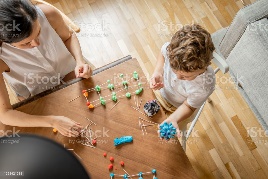 